САНКТ-ПЕТЕРБУРГСКАЯ ГОСУДАРСТВЕННАЯ КОНСЕРВАТОРИЯ ИМЕНИ Н. А. РИМСКОГО-КОРСАКОВА26 АПРЕЛЯ 2024 года. КЛАСС 537. Начало в 11.00Программа заключительного тура XIV Всероссийского конкурса по музыкальному анализу имени Е. А. РУЧЬЕВСКОЙ для учащихся и студентов специальных музыкальных школ, музыкальных училищ (колледжей)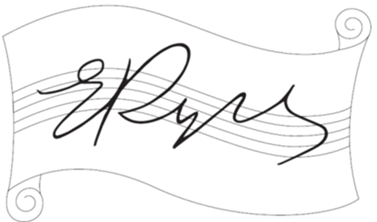 11:00. Приветствие участникам заключительного тура конкурса имени Е. А. Ручьевской. Выступления участников заключительного тура:Бордюгова Дарья (г. Петропавловск-Камчатский):«Фортепианный этюд ХХ века, как концентрация смыслов (анализ музыкального содержания Этюда № 6 для фортепиано Volum I Филиппа Гласса)».Васильев Игорь (г. Санкт-Петербург):«Трактовка жанра этюда в ор. 33 С. В. Рахманинова на примере этюда-картины Es-dur. Научный руководитель М. Ю. Назаров.Пашкова Екатерина (г. Мурманск):«Слушаем квинту (Д. Лигети. Этюд “Пустые струны” – Этюды для фортепиано, Тетрадь 1)». Научный руководитель О. А. Павлова.Власова Ольга (г. Химки):«Музыкальное содержание, композиция, интонационное и ритмическое своеобразие цикла этюдов М. А. Шмотовой “Игры“». Научный руководитель Л. А. Пономарёва.Курмашева Альбина (г. Санкт-Петербург):«Драматургия цикла фортепианных этюдов Ф. Гласса». Научный руководитель Н. А. КарпунПембеджян Мария (г. Санкт-Петербург):«Фортепианный этюд как художественное произведение в творчестве Александра Николаевича Скрябина. Три этюда (ор. 65)»Научный руководитель А. В. Сириченко13:30. Перерыв. Работа жюри конкурса.14.30 (15:00). Объявление итогов Конкурса. Награждение участников конкурса и участников заключительного тура.ПРИГЛАШАЮТСЯ ВСЕ ЖЕЛАЮЩИЕ